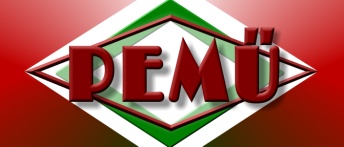 PEMŰ Műanyagipari Zrt.SZERSZÁM ÜZEMECNC marós ( 3+1 tengelyes megmunkáló központra )Elvárások: Szakirányú végzettségNCT 201 vezérlés programozásaMinimum 2-3 éves szakmai tapasztalatElőny: Más forgácsoló gépek ismerete, kezeléseAmit kínálunk: Megbízható háttérÖnálló munkavégzés Fejlődési lehetőségek Hosszú távú munkalehetőségMunkavégzés helye:	SolymárJelentkezés módja:A pályázatokat a – fizetési igény megjelölésével és a végzettségekről szóló bizonyítványok megküldésével – az gerencser@pemu.hu e-mail címre várjukCNC marós ( 3 tengelyes horizontál maróra )Elvárások: Szakirányú végzettségNCT 204 vezérlés programozásaMinimum 2-3 éves szakmai tapasztalatElőny: Más forgácsoló gépek ismerete, kezeléseAmit kínálunk: Megbízható háttérÖnálló munkavégzés Fejlődési lehetőségek Hosszú távú munkalehetőségMunkavégzés helye:	SolymárJelentkezés módja:A pályázatokat a – fizetési igény megjelölésével és a végzettségekről szóló bizonyítványok megküldésével – az gerencser@pemu.hu e-mail címre várjuk.CNC esztergályosElvárások: Szakirányú végzettségNCT 204 vezérlés programozásaMinimum 2-3 éves szakmai tapasztalatElőny: Más forgácsoló gépek ismerete, kezeléseAmit kínálunk: Megbízható háttérÖnálló munkavégzés Fejlődési lehetőségek Hosszú távú munkalehetőségMunkavégzés helye:	SolymárJelentkezés módja:A pályázatokat a – fizetési igény megjelölésével és a végzettségekről szóló bizonyítványok megküldésével – az gerencser@pemu.hu e-mail címre várjuk. SzerszámkészítőElvárások: Szakirányú végzettségMinimum 2-3 éves szakmai tapasztalatElőny: Forgácsoló gépek ismerete, kezeléseAmit kínálunk: Megbízható háttérÖnálló munkavégzés Fejlődési lehetőségek Hosszú távú munkalehetőségMunkavégzés helye:	SolymárJelentkezés módja:	A pályázatokat a – fizetési igény megjelölésével és a végzettségekről szóló bizonyítványok megküldésével – az gerencser@pemu.hu e-mail címre várjuk.